صندوق المغرب الرقمي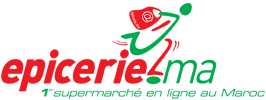 بلاغ صحفيالدار البيضاء 4 أبريل013 2 Epicerie.maيحصل على الدعم المالي الكافي لتطوير الموقع وتقديم خدمات جديدةأعلن موقع Epicerie.ma  أول سوبر ماركت الكتروني  في المغرب عن رفع رأسماله بقيمة  3.8 مليون درهم من صندوق المغرب الرقمي.ثامن إستثمار لصندوق المغرب الرقميأكثر من مجرد رافعة إقتصا دية، صندوق المغرب الرقمي  هو مسرع حقيقي للمشاريع المبتدئة مع إمكانات نمو عالية. يقوم الصندوق بدور نشط في الشركات التي يساهم فيها، بالإضافة إلى المشورة في مجال الاستثمار ومتابعة أصحاب المشاريع. يتواجد الصندوق  كذالك في مجلس إدارة الشركة .علاوة على ذلك،يوجد نادي رجال الأعمال التابع للصندوق ، و هو واحد من الأدوات الرئيسية لخلق قيمة للمشروع، وقد تم تأسيسه للاستثمار إلى جانب صندوق المغرب الرقمي  في مختلف المشاريع والخبرات العملية.   Epicerie.ma هو أول سوبر ماركت على الإنترنت تم إنشائه في مايو 2008، هذا الموقع يتيح للمستخدمين الفرصة للتسوق عن بعد دون إلزامية التنقل. Epicerie.ma يوفر أزيد من 5.500 منتج بما في ذلك المنتجات الطازجة (الفواكه والخضروات واللحوم والأسماك) مع إمكانية التسليم في الدار البيضاء و نواحيها، المحمدية ،بوزنيقة، الرباط و مراكش.يعتمد المشروع على نوعية فريق الإدارة، محمد بنعدو الإدريسي وسعيد ليملاحي على التوالي،المدير العام و المدير العام المنتدب للشركة. في الواقع، محمد بنعدو الإدريسي هو مهندس في الرياضيات،الإحصاء والكمبيوتر،خريج  INSA روان، بدأ حياته المهنية في الشركات العائلية قبل أن يستقرو يبدأ مشروعه الخاص . سعيد ليملاحي هو مهندس كمبيوتر تخرج من INSA تولوز و عمل لمدة 4 سنوات كمستشار لدى مكتب استشاري دولي كبير قبل أن ينضم في عام 2011 إلى أحد البنوك الوطنية. وسيتم استثمار الأموال التي تم جمعها بشكل كامل في المغرب، وستسمح هذه الأموال  للشركة في تطوير التسويق والمبيعات و التوفرعلى البنية التحتية لتصبح رائدة في هذا القطاع.نبذة عن صندوق المغرب الرقمي في إطار خطة المغرب الرقمي لسنة 2013 ، الإستراتجية التي وضعتها وزارة الصناعة والتجارة والتكنولوجيات الحديثة، أنشأت الحكومة المغربية عن طريق الشركة المسيرة لحاضنة الأعمال تكنوبارك، البنك المغربي للتجارة الخارجية التجاري وفا بنك ،صندوق الإيداع والتدبير والبنك المركزي الشعبي، الصندوق الأول من نوعه الخاص بالتكنولوجيات المغربية الناشئة بميزانية تبلغ 100 مليون درهم،إنه صندوق المغرب الرقمي.يعتبر صندوق المغرب الرقمي صندوقا خاصا بالاستثمار ويسعى للاستثمار في مقاولين موهوبين من ذوي الرؤية الثاقبة والطموح الوطني والدولي والقادر على تجسيد الأفكار الطموحة في شركات تكنولوجية مربحة رائدة في ميدانها وخالقة لفرص الشغل.يمكن صندوق المغرب الرقمي، وهو مساهم بنسبة ضئيلة في المقاولات الممولة، من المساعدة على خلق المقاولات الصغيرة أو المساهمة في تطوير المقاولات المتوسطة. وتبقى مساطر الاستفادة من هذه المساعدة بسيطة وشفافة، حيث يمكن لكل مقاول أن يتقدم بطلبه على الموقع الإلكترونيwww.mnf.ma  .و بعد التوصل بملفهم، يحق للمرشحين أن يجتازوا لقاء أوليا، تليه دراسة معمقة للملف ثم لقاء نهائيا مع لجنة الاستثمار، التي ستبث في تقديم الأموال المطلوبة. الاتصال: صندوق المغرب الرقمي ونادي صندوق المغرب الرقمي سهام وديعالبريد الالكتروني: contact@mitccapital.maالهاتف: 05 22 50 30 33نبذة حولEpicerie.ma  Epicerie.maهو سوبر ماركت على الانترنت الذي تديره شركة EPICERIE.MA،و هي شركة محدودة المسؤولية بموجب القانون المغربي برأس مال قدره  850.000 درهم ، لها مكتب مسجل في الدار البيضاء، كم 11.5الطريق الساحلية، المنطقة الصناعية ، عين السبع ، سيدي البرنوصي، ومسجلة لدى مكتب التجارة في الدار البيضاء تحت رقم 176793